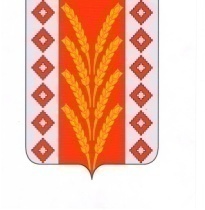 РОССИЙСКАЯ ФЕДЕРАЦИЯОРЛОВСКАЯ ОБЛАСТЬАДМИНИСТРАЦИЯ ДОЛЖАНСКОГО РАЙОНАПОСТАНОВЛЕНИЕ__14 марта 2018__	                                                                                 №_177__     пгт. Долгое  Об утверждении положения о правилах перевода, оставления общеобразовательного учреждения обучающимися  и отчисленияобучающихся общеобразовательных учреждений Должанского района Орловской области  В соответствии с Федеральным Законом Российской Федерации от 29.12.2012 №273-Ф3 «Об образовании в Российской Федерации»,  Приказом Министерства образования и науки РФ от 12.03.2014 года № 177 «О порядке и условиях осуществления перевода обучающихся из одной организации, осуществляющей образовательную деятельность по образовательным программам начального общего и среднего общего образования, в другие организации, осуществляющие образовательную деятельность по образовательным программам соответствующего уровня и направленности»,  Приказом Министерства образования и науки Российской Федерации от 15.03.2013 года № 185 «Об утверждении Порядка применения к обучающимся и снятия с обучающихся мер дисциплинарного взыскания»,         администрация Должанского района ПОСТАНОВЛЯЕТ:Утвердить Положение о правилах оставления общеобразовательного учреждения обучающимися и отчисления обучающихся общеобразовательных учреждений Должанского района Орловской области (приложение 1);Утвердить Положение о  порядке и условиях                                                                                              осуществления перевода обучающихся из одной организации, осуществляющей образовательную деятельность по образовательным программам начального общего, основного общего  и среднего общего образования,   в другие организации, осуществляющие образовательную деятельность по образовательным программам соответствующего уровня и направленности (приложение 2);3. Разместить настоящее  постановление   на   официальном Интернет-сайте  Должанского района;4. Постановление администрации Должанского района от 26.09.2016 года №282 «Об утверждении положения о правилах перевода, оставления общеобразовательного учреждения обучающимися  и отчисления обучающихся общеобразовательных учреждений Должанского района Орловской области» считать утратившим силу.   Глава администрации района 	                                                                   Б.Н. МакашовПриложение 1к постановлению администрацииДолжанского района от_14 марта ___ 2018 г № __177___	ПОЛОЖЕНИЕ                  О ПРАВИЛАХ  ОСТАВЛЕНИЯ ОБЩЕОБРАЗОВАТЕЛЬНОГОУЧРЕЖДЕНИЯ ОБУЧАЮЩИМИСЯ И ОТЧИСЛЕНИЯ ОБУЧАЮЩИХСЯ ОБЩЕОБРАЗОВАТЕЛЬНЫХ УЧРЕЖДЕНИЙДОЛЖАНСКОГО   РАЙОНА ОРЛОВСКОЙ ОБЛАСТИ1. Общие положения1.1. Настоящее Положение определяет порядок отчисления обучающихся, достигших возраста 15 лет, из образовательных организаций Должанского района Орловской области и оставления образовательных организаций Должанского района Орловской области,   регулирует возникающие при этом отношения между обучающимися, родителями (законными представителями), организациями, осуществляющими образовательную деятельность, отделом образования, молодежной политики, физической культуры и спорта администрации Должанского района, комиссией по делам несовершеннолетних и защите их прав администрации Должанского района.Настоящее Положение разработано на основе законов Российской Федерации  от 29.12.2012 № 273-ФЗ «Об образовании в Российской Федерации», (ст.43), Федеральный закон от 24.06.1999 N120-ФЗ (ред. от 28.12.2013) "Об основах системы профилактики безнадзорности и правонарушений несовершеннолетних", Закон Орловской области от 06 сентября 2013 года №1525-ОЗ «Об образовании в Орловской области» в интересах социальной защиты детей и подростков, обеспечения прав на получение основного общего образования в организациях, осуществляющих образовательную деятельность. 1.2. Участниками правовых отношений при организации процедуры отчисления обучающихся из организации, осуществляющей образовательную деятельность, оставления организации, осуществляющей образовательную Должанского района Орловской области являются:несовершеннолетние, не получившие основного общего образования;родители (законные представители) несовершеннолетних, не получивших основного общего образования;организация, осуществляющая образовательную деятельность;отдел образования, молодежной политики, физической культуры и спорта администрации Должанского района;комиссия по делам несовершеннолетних и защите их прав администрации Должанского района (далее – комиссия по делам несовершеннолетних и защите их прав).1.3. Задачами настоящего Положения являются:обеспечение и защита конституционного права детей в части получения ими основного общего образования;создание механизма правовых отношений между участниками процедуры отчисления  обучающихся из организаций, осуществляющих образовательную деятельность и оставления образовательных организаций Должанского района Орловской области.2. Основания для отчисления обучающихся из организаций, осуществляющих образовательную деятельность2.1 Отчисление несовершеннолетнего обучающегося, достигшего возраста пятнадцати лет, из организации, осуществляющей образовательную деятельность, как мера дисциплинарного взыскания допускается за неоднократное совершение дисциплинарных проступков. Указанная мера дисциплинарного взыскания применяется, если иные меры дисциплинарного взыскания и меры педагогического воздействия не дали результата и дальнейшее пребывание обучающегося в организации, осуществляющей образовательную деятельность, оказывает отрицательное влияние на других обучающихся, нарушает их права и права работников организации, осуществляющей образовательную деятельность, а также нормальное функционирование организации, осуществляющей образовательную деятельность.Отчисление несовершеннолетнего обучающегося как мера дисциплинарного взыскания не применяется, если сроки ранее примененных к обучающемуся мер дисциплинарного взыскания истекли и (или) меры дисциплинарного взыскания сняты в установленном порядке.2.2. Решение об отчислении несовершеннолетнего обучающегося, достигшего возраста пятнадцати лет и не получившего основного общего образования, как мера дисциплинарного взыскания принимается с учетом мнения его родителей (законных представителей) и с согласия комиссии по делам несовершеннолетних и защите их прав муниципального образования Должанский район. 2.3. Решение об отчислении детей-сирот и детей, оставшихся без попечения родителей, несовершеннолетнего обучающегося, достигшего возраста пятнадцати лет и не получившего основного общего образования, как мера дисциплинарного взыскания принимается с согласия комиссии по делам несовершеннолетних и защите их прав и органа опеки и попечительства.2.4. При выборе меры дисциплинарного взыскания организация, осуществляющая образовательную деятельность, должна учитывать тяжесть дисциплинарного проступка, причины и обстоятельства, при которых он совершен, предшествующее поведение обучающегося, его психофизическое и эмоциональное состояние, а также мнение Совета старшеклассников, родительского комитета. 2.5.Меры дисциплинарного взыскания не применяются к обучающимся:- по образовательным программам дошкольного, начального общего образования, а также к обучающимся с ограниченными возможностями здоровья (с задержкой психического развития и различными формами умственной отсталости).- во время их болезни, каникул, отпуска по беременности и родам или отпуска по уходу за ребенком.2.6. До применения меры дисциплинарного взыскания образовательная организация должна затребовать от обучающегося письменное объяснение. Если по истечении трех учебных дней указанное объяснение обучающимся не представлено, то составляется соответствующий акт. Отказ или уклонение обучающегося от предоставления им письменного объяснения не является основанием для освобождения его от дисциплинарного взыскания.2.7. Организация, осуществляющая образовательную деятельность, незамедлительно должна проинформировать об отчислении несовершеннолетнего обучающегося в качестве меры дисциплинарного взыскания отдел образования, молодежной политики, физической культуры и спорта администрации Должанского района.2.8. Отдел образования, молодежной политики, физической культуры и спорта администрации Должанского района и родители (законные представители) несовершеннолетнего обучающегося, отчисленного из организации, осуществляющей образовательную деятельность, не позднее чем в месячный срок принимают меры, обеспечивающие получение несовершеннолетним общего образования.3. Порядок отчисления из организаций, осуществляющих образовательную деятельность несовершеннолетнего обучающегося, достигшего возраста пятнадцати лет и не получившего основного общего образования3.1. Отдел образования, молодежной политики, физической культуры и спорта администрации Должанского района:3.1.1. Представляет в комиссию по делам несовершеннолетних и защите их прав представление отдела образования, молодежной политики, физической культуры и спорта администрации Должанского района об отчислении несовершеннолетних, не получивших общего образования, из образовательной организации и по другим вопросам их обучения в случаях, предусмотренных ФЗ от 29 декабря 2012 года №273-ФЗ «Об образовании в Российской Федерации» и документы, перечисленные в п.3.2.1.  3.2. Организация, осуществляющая образовательную деятельность:                                                                                 3.2.1. Представляет в отдел образования, молодежной политики, физической культуры и спорта администрации Должанского района следующие документы:копию заявления родителей (законных представителей) о согласии об отчислении несовершеннолетнего из образовательной организации;характеристику на обучающегося с указанием фактов неоднократных грубых нарушений Устава образовательной организации и результаты проведенной профилактической работы;выписку из решения педагогического совета;выписку из Устава образовательной организации о порядке отчисления обучающихся.3.2.2. В локальном акте образовательной организации в обязательном порядке указываются порядок и основания отчисления обучающихся3.3. Комиссия по делам несовершеннолетних и защите их прав администрации Должанского района:3.3.1. Представленные материалы об отчислении обучающегося рассматриваются комиссией в присутствии обучающегося, его родителей (законных представителей) и представителя образовательного учреждения.3.3.2. Постановление комиссии по делам несовершеннолетних и защите их прав выдается представителю отдела образования, молодежной политики, физической культуры и спорта администрации Должанского района и родителям (законным представителям) несовершеннолетнего.3.3.3. Решение комиссии по делам несовершеннолетних и защите их прав может быть обжаловано в установленном законом порядке.4. Оставление несовершеннолетним общеобразовательной организации до получения основного общего образования4.1. Обучающийся, достигший возраста пятнадцати лет, может оставить общеобразовательную организацию до получения основного общего образования по согласию родителей (законных представителей) несовершеннолетнего обучающегося, комиссии по делам несовершеннолетних и защите их прав и органа местного самоуправления, осуществляющего управление в сфере образования при следующих условиях:4.1.1. Родители (законные представители) обучающегося, достигшего 15 лет, обращаются с заявлением об оставлении общеобразовательного учреждения к руководителю образовательного учреждения с указанием причины ухода из школы.4.1.2. Руководитель образовательного учреждения ходатайствует перед комиссией по делам несовершеннолетних и защите их прав администрации Должанского района о рассмотрении материалов на оставление общеобразовательного учреждения обучающимся. Пакет документов включает в себя материалы в 2 экземплярах:- ходатайство;- копию заявления родителей (законных представителей) и заявления несовершеннолетнего;- характеристику несовершеннолетнего.4.1.3. Комиссия по делам несовершеннолетних и защите их прав администрации Должанского района:в течение 15 дней с момента поступления материалов из образовательного учреждения рассматривает их и принимает решение:- о согласии на оставление общеобразовательного учреждения обучающимся;- об отказе в оставлении;после принятия решения направляет материалы на согласование в руководителю образовательного учреждения. 4.1.4. Руководитель образовательного учреждения принимает решение об оставлении общеобразовательного учреждения обучающимся и издает соответствующий приказ при наличии согласия КДН и ЗП и отдела образования, молодежной политики, физической культуры и спорта администрации района. В других случаях (отказ на оставление КДН и ЗП и (или) Отдела образования) несовершеннолетний продолжает обучение в данном образовательном учреждении.4.1.5. Комиссия по делам несовершеннолетних и защите их прав совместно с родителями (законными представителями) несовершеннолетнего, оставившего общеобразовательную организацию до получения основного общего образования, и органом местного самоуправления, осуществляющим управление в сфере образования, не позднее чем в месячный срок принимает меры по продолжению освоения несовершеннолетним образовательной программы основного общего образования в иной форме обучения и с его согласия по трудоустройству.Приложение 2к постановлению администрацииДолжанского района от__14 марта___2018 г № _177__Порядок и условия                                                                                              осуществления перевода обучающихся из одной организации, осуществляющей образовательную деятельность по образовательным программам начального общего, основного общего  и среднего общего образования,   в другие организации, осуществляющие образовательную деятельность по образовательным программам соответствующих уровня и направленностиI. Общие положения1. Порядок и условия осуществления перевода обучающихся из одной организации, осуществляющей образовательную деятельность по образовательным программам начального общего, основного общего и среднего общего образования, в другие организации, осуществляющие образовательную деятельность по образовательным программам соответствующих уровня и направленности (далее - Порядок), устанавливают общие требования к процедуре и условиям осуществления перевода обучающегося из организации, осуществляющей образовательную деятельность по образовательным программам начального общего, основного общего и среднего общего образования, в которой он обучается (далее - исходная организация), в другую организацию, осуществляющую образовательную деятельность по образовательным программам соответствующих уровня и направленности (далее - принимающая организация), в следующих случаях:по инициативе совершеннолетнего обучающегося или родителей (законных представителей) несовершеннолетнего обучающегося;в случае прекращения деятельности исходной организации, аннулирования лицензии на осуществление образовательной деятельности (далее - лицензия), лишения ее государственной аккредитации по соответствующей образовательной программе или истечения срока действия государственной аккредитации по соответствующей образовательной программе;в случае приостановления действия лицензии, приостановления действия государственной аккредитации полностью или в отношении отдельных уровней образования.2. Учредитель исходной организации и (или) уполномоченный им орган управления исходной организацией (далее - учредитель) обеспечивает перевод совершеннолетних обучающихся с их письменного согласия, а также несовершеннолетних обучающихся с письменного согласия их родителей (законных представителей).3. Перевод обучающихся не зависит от периода (времени) учебного года.II. Перевод совершеннолетнего обучающегося по его инициативе или несовершеннолетнего обучающегося по инициативе его родителей (законных представителей)1. В случае перевода совершеннолетнего обучающегося по его инициативе или несовершеннолетнего обучающегося по инициативе его родителей (законных представителей) совершеннолетний обучающийся или родители (законные представители) несовершеннолетнего обучающегося:осуществляют выбор принимающей организации;обращаются в выбранную организацию с запросом о наличии свободных мест, в том числе с использованием сети Интернет;при отсутствии свободных мест в выбранной организации обращаются в органы местного самоуправления в сфере образования соответствующего муниципального района, городского округа для определения принимающей организации из числа муниципальных образовательных организаций;обращаются в исходную организацию с заявлением об отчислении обучающегося в связи с переводом в принимающую организацию. Заявление о переводе может быть направлено в форме электронного документа с использованием сети Интернет.2. В заявлении совершеннолетнего обучающегося или родителей (законных представителей) несовершеннолетнего обучающегося об отчислении в порядке перевода в принимающую организацию указываются:а) фамилия, имя, отчество (при наличии) обучающегося;б) дата рождения;в) класс и профиль обучения (при наличии);г) наименование принимающей организации. В случае переезда в другую местность указывается только населенный пункт, субъект Российской Федерации.3. На основании заявления совершеннолетнего обучающегося или родителей (законных представителей) несовершеннолетнего обучающегося об отчислении в порядке перевода исходная организация в трехдневный срок издает распорядительный акт об отчислении обучающегося в порядке перевода с указанием принимающей организации.4. Исходная организация выдает совершеннолетнему обучающемуся или родителям (законным представителям) несовершеннолетнего обучающегося следующие документы:личное дело обучающегося;документы, содержащие информацию об успеваемости обучающегося в текущем учебном году (выписка из классного журнала с текущими отметками и результатами промежуточной аттестации), заверенные печатью исходной организации и подписью ее руководителя (уполномоченного им лица).5. Требование предоставления других документов в качестве основания для зачисления обучающихся в принимающую организацию в связи с переводом из исходной организации не допускается.6. Указанные в пункте 8 настоящего Порядка документы представляются совершеннолетним обучающимся или родителями (законными представителями) несовершеннолетнего обучающегося в принимающую организацию вместе с заявлением о зачислении обучающегося в указанную организацию в порядке перевода из исходной организации и предъявлением оригинала документа, удостоверяющего личность совершеннолетнего обучающегося или родителя (законного представителя) несовершеннолетнего обучающегося.7. Зачисление обучающегося в принимающую организацию в порядке перевода оформляется распорядительным актом руководителя принимающей организации (уполномоченного им лица) в течение трех рабочих дней после приема  заявления и документов, указанных в пункте 8 настоящего Порядка, с указанием даты зачисления и класса.8. Принимающая организация при зачислении обучающегося, отчисленного из исходной организации, в течение двух рабочих дней с даты издания распорядительного акта о зачислении обучающегося в порядке перевода письменно уведомляет исходную организацию о номере и дате распорядительного акта о зачислении обучающегося в принимающую организацию.III. Перевод обучающегося в случае прекращения деятельности исходной организации, аннулирования лицензии, лишения ее государственной аккредитации по соответствующей образовательной программе или истечения срока действия государственной аккредитации по соответствующей образовательной программе; в случае приостановления действия лицензии, приостановления действия государственной аккредитации полностью или в отношении отдельных уровней образования1. При принятии решения о прекращении деятельности исходной организации в соответствующем распорядительном акте учредителя указывается принимающая организация (перечень принимающих организаций), в которую будут переводиться обучающиеся, предоставившие необходимые письменные согласия на перевод в соответствии с пунктом 2 настоящего Порядка.О предстоящем переводе исходная организация в случае прекращения своей деятельности обязана уведомить совершеннолетних обучающихся, родителей (законных представителей) несовершеннолетних обучающихся в письменной форме в течение пяти рабочих дней с момента издания распорядительного акта учредителя о прекращении деятельности исходной организации, а также разместить указанное уведомление на своем официальном сайте в сети Интернет. Данное уведомление должно содержать сроки предоставления письменных согласий лиц, указанных в пункте 2 настоящего Порядка, на перевод в принимающую организацию.2. О причине, влекущей за собой необходимость перевода обучающихся, исходная организация обязана уведомить учредителя, совершеннолетних обучающихся или родителей (законных представителей) несовершеннолетних обучающихся в письменной форме, а также разместить указанное уведомление на своем официальном сайте в сети Интернет:в случае аннулирования лицензии на осуществление образовательной деятельности - в течение пяти рабочих дней с момента вступления в законную силу решения суда;в случае приостановления действия лицензии - в течение пяти рабочих дней с момента внесения в Реестр лицензий сведений, содержащих информацию о принятом федеральным органом исполнительной власти, осуществляющим функции по контролю и надзору в сфере образования, или органом исполнительной власти субъекта Российской Федерации, осуществляющим переданные Российской Федерацией полномочия в сфере образования, решении о приостановлении действия лицензии на осуществление образовательной деятельности;в случае лишения исходной организации государственной аккредитации полностью или по соответствующей образовательной программе, а также приостановления действия государственной аккредитации полностью или в отношении отдельных уровней образования - в течение пяти рабочих дней с момента внесения в Реестр организаций, осуществляющих образовательную деятельность по имеющим государственную аккредитацию образовательным программам, сведений, содержащих информацию о принятом федеральным органом исполнительной власти, осуществляющим функции по контролю и надзору в сфере образования, или органом исполнительной власти субъекта Российской Федерации, осуществляющим переданные Российской Федерацией полномочия в сфере образования (далее - аккредитационные органы), решении о лишении исходной организации государственной аккредитации полностью или по соответствующей образовательной программе или о приостановлении действия государственной аккредитации полностью или в отношении отдельных уровней образования;в случае если до истечения срока действия государственной аккредитации по соответствующей образовательной программе осталось менее 105 дней и у исходной организации отсутствует полученное от аккредитационного органа уведомление о приеме заявления о государственной аккредитации по соответствующей образовательной программе и прилагаемых к нему документов к рассмотрению по существу - в течение пяти рабочих дней с момента наступления указанного случая;в случае отказа аккредитационного органа исходной организации в государственной аккредитации по соответствующей образовательной программе, если срок действия государственной аккредитации по соответствующей образовательной программе истек, - в течение пяти рабочих дней с момента внесения в Реестр организаций, осуществляющих образовательную деятельность по имеющим государственную аккредитацию образовательным программам, сведений, содержащих информацию об издании акта аккредитационного органа об отказе исходной организации в государственной аккредитации по соответствующей образовательной программе.3. Учредитель, за исключением случая, указанного в пункте 13 настоящего Порядка, осуществляет выбор принимающих организаций с использованием:информации, предварительно полученной от исходной организации, о списочном составе обучающихся с указанием осваиваемых ими образовательных программ;сведений, содержащихся в Реестре организаций, осуществляющих образовательную деятельность по имеющим государственную аккредитацию образовательным программам.4. Учредитель запрашивает выбранные им из Реестра организаций, осуществляющих образовательную деятельность по имеющим государственную аккредитацию образовательным программам, организации, осуществляющие образовательную деятельность по соответствующим образовательным программам, о возможности перевода в них обучающихся.Руководители указанных организаций или уполномоченные ими лица должны в течение десяти рабочих дней с момента получения соответствующего запроса письменно проинформировать о возможности перевода обучающихся.5. Исходная организация доводит до сведения обучающихся и их родителей (законных представителей) полученную от учредителя информацию об организациях, реализующих соответствующие образовательные программы, которые дали согласие на перевод обучающихся из исходной организации, а также о сроках предоставления письменных согласий лиц, указанных в пункте 2 настоящего Порядка, на перевод в принимающую организацию. Указанная информация доводится в течение десяти рабочих дней с момента ее получения и включает в себя: наименование принимающей организации (принимающих организаций), перечень образовательных программ, реализуемых организацией, количество свободных мест.6. После получения соответствующих письменных согласий лиц, указанных в пункте 2 настоящего Порядка, исходная организация издает распорядительный акт об отчислении обучающихся в порядке перевода в принимающую организацию с указанием основания такого перевода (прекращение деятельности организации, аннулирование лицензии, лишение организации государственной аккредитации по соответствующей образовательной программе, истечение срока действия государственной аккредитации по соответствующей образовательной программе).7. В случае отказа от перевода в предлагаемую принимающую организацию совершеннолетний обучающийся или родители (законные представители) несовершеннолетнего обучающегося указывают об этом в письменном заявлении.8. Исходная организация передает в принимающую организацию списочный состав обучающихся, копии учебных планов, соответствующие письменные согласия лиц, указанных в пункте 2 настоящего Порядка, личные дела обучающихся.9. На основании представленных документов принимающая организация издает распорядительный акт о зачислении обучающихся в принимающую организацию в порядке перевода в связи с прекращением деятельности исходной организации, аннулированием лицензии, приостановлением действия лицензии, лишением исходной организации государственной аккредитации по соответствующей образовательной программе, приостановлением действия государственной аккредитации полностью или в отношении отдельных уровней образования, истечением срока действия государственной аккредитации по соответствующей образовательной программе.В распорядительном акте о зачислении делается запись о зачислении обучающегося в порядке перевода с указанием исходной организации, в которой он обучался до перевода, класса, формы обучения.10. В принимающей организации на основании переданных личных дел на обучающихся формируются новые личные дела, включающие в том числе выписку из распорядительного акта о зачислении в порядке перевода, соответствующие письменные согласия лиц, указанных в пункте 2 настоящего Порядка.